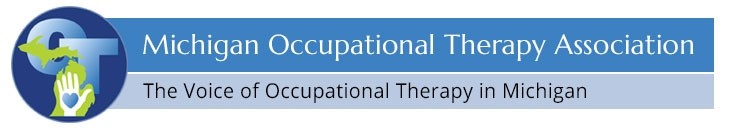 What is the MiOTA 5K?The Michigan Occupational Therapy Association’s 2nd Annual 5K Walk, Run and Roll’s purpose is to promote awareness of Occupational Therapy for the profession and consumers of our services within the state of Michigan. The 5k will be open to conference attendees and the surrounding community - including people with disabilities.What is Occupational Therapy?Occupational therapy helps people of all ages and with a variety of abilities and disabilities to maximal their level of independence in their daily living activities and facilitate their greatest potential for engagement within their environment and community. How can my company/organization become a part of this?Step 1: Choose Level of Sponsorship              Level of Sponsorship: 		___ Bronze Sponsor $50		___ Silver Sponsor $100		___ Gold Sponsor $200		___ Platinum Sponsor $300Step 2: Discount___ Check here if you are a sponsor or exhibitor at the MiOTA conference this year - you qualify for a 20% discount on 5K run sponsorship rateStep 3: RegisterCompany Name: ___________________________________________________	 Name of Company Contact: __________________________________________	  Address: 	____________________________________________________________ City: _________________________	  State: ________ Zip Code:  			  Phone Number: ________________________	            	Fax Number: __________________			 Email: ___________________________________________				Company Website:   ________________________					Company Logo for Advertisements: (Please submit a separate company logo in a vector file: .eps, .ai, .cdr) Step 3:  Form of Payment:              	___ Check/money order (payable to MiOTA)                    	___ VISA	___ MasterCard         		Amount: $________________		Card Number: _______________________________________                       	Card Expiration Date: ________________            CVV (3 digit code on back of card): ___________        		Print name (as it appears on the card):_____________________________        		Cardholder Signature: __________________________________________Step 4: Mail, fax or phone to:Second Annual MiOTA 5K RunOctober 5, 2016Double Tree Hotel4747 28th Street NEGrand Rapids, MI http://www.experiencegr.com/miota/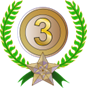 Bronze Sponsor: Your company name will be placed on a sign located along the 5K course.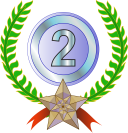 Silver Sponsor: Your company name will be placed on a sign located along the 5K course. A small size company logo will be printed on the bottom tier of all 5k participant shirts. 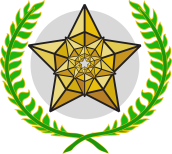 Gold Sponsor: Your company name and logo will be placed on a sign located along the 5K course. A medium size company logo will be printed on the second tier of all 5k participant shirts.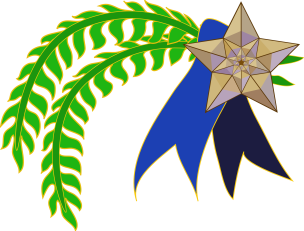 Platinum Sponsor: Your company name and logo will be placed on a sign located along the 5K course. A large image of your company logo will be printed in the top tier of 5k participant shirts. A table located at the start/end of the course will be provided for your company to pass out promotional products and/or information.Michigan Occupational Therapy Association (MiOTA)124 W. Allegan, Suite 1900, Lansing, MI 48933* Phone (517) 267-3918 * Fax (517) 484-4442www.miota.org